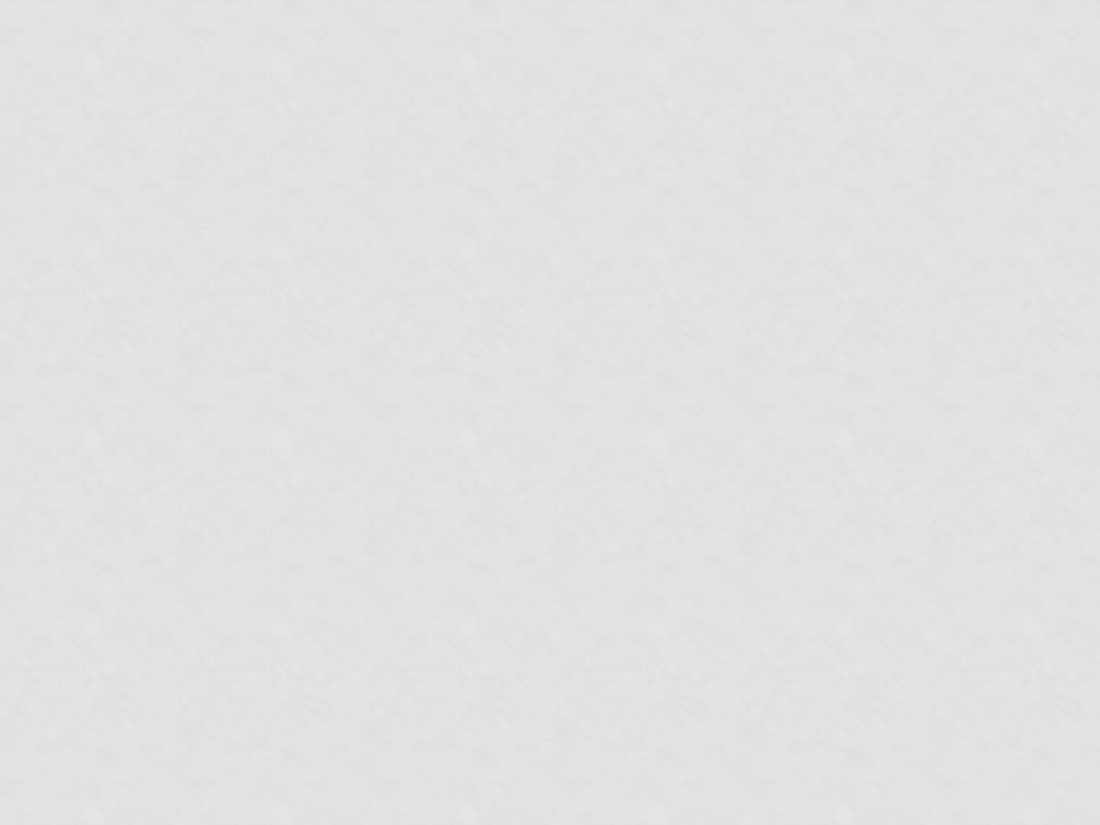 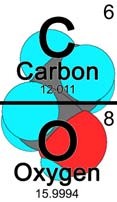 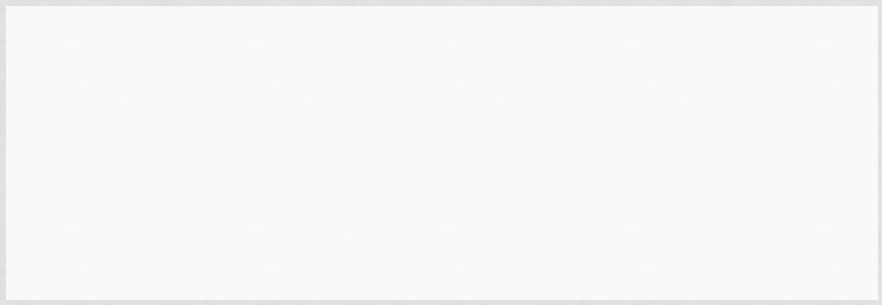 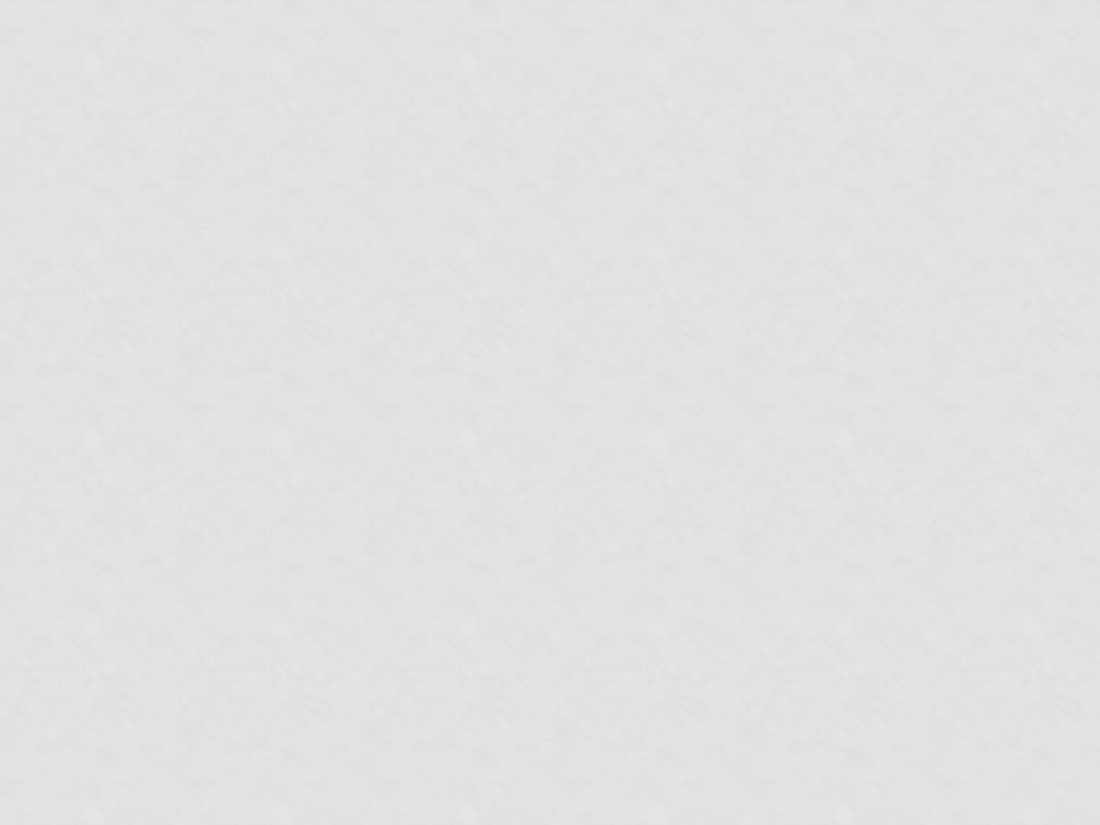 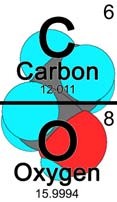 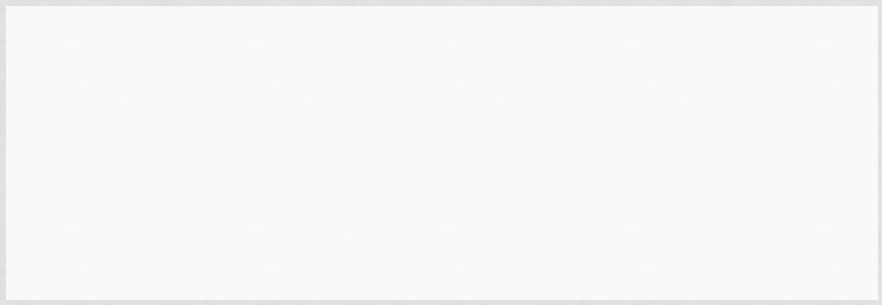 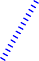 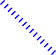 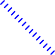 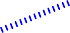 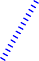 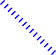 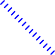 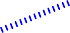 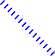 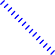 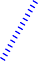 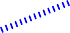 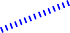 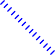 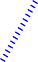 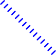 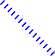 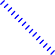 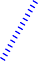 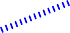 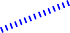 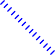 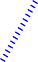 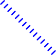 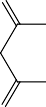 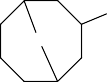 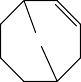 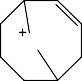 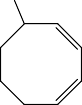 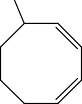 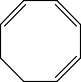 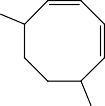 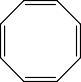 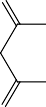 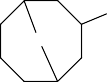 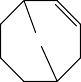 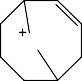 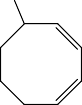 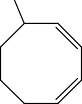 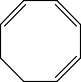 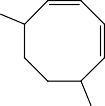 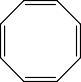 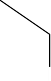 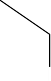 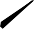 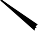 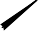 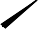 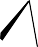 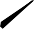 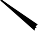 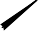 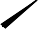 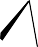 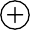 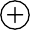 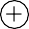 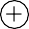 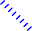 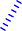 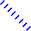 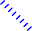 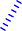 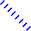 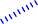 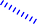 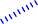 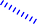 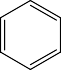 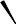 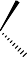 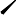 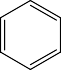 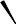 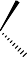 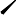 A Few Interesting ThiolsCH3CH2CH2SHPropanethiolCH2CH2=CHCH2CHCH2SHAllyl thiolS	CH2CH=CH2lachrymator produced when onions are cutAllyl sulfideThese compounds are partially responsible for the odor and flavor of garlic.OH3N	CH	C	OCH2	SHCysteine (Cys)The amino acid cysteine is found in many proteins; the SH group can link with other SH groups to form disulfide bridges.Disulfide linkages are important structural features of some proteins, especially those of hair.Enzymes containing SH groups can be damaged by complexation with heavy metals such as lead and mercury.67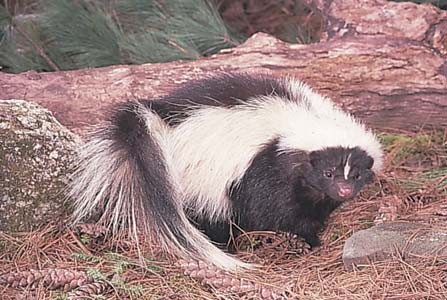 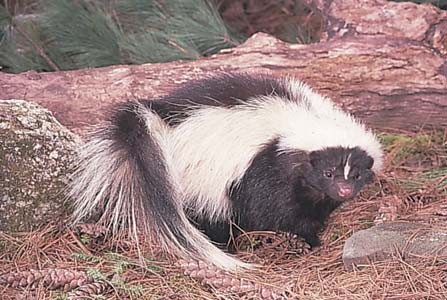 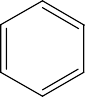 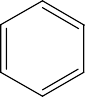 Examples: Naming Alcohols and PhenolsExamples: Naming Alcohols and PhenolsProvide acceptable IUPAC names for the followingcompounds:OHHO	CH2   CH2	OH	HO	CH CH2 CH CH CH3CH3	CH3CH2	CH	CH2	CH3	OHOH	OH	OH	CH	CH2	CHOH	CH313NameStructureMolecular WeightBoiling PointpropaneCH3CH2CH344.09 g/mol-42.1°Cdimethyl etherCH3OCH346.07 g/mol-24°CethanolCH3CH2OH46.07 g/mol78.3°CExamples: Dehydration of AlcoholsExamples: Dehydration of AlcoholsComplete the following reactions:CH3OHH2SO4180°CCH3 CH3OHH2SO4180°CCH3CH329Examples: Nomenclature of EthersExamples: Nomenclature of EthersName the following compounds:O	OH	O	CH3	CH3CCH3	CH	CH	CH2	CH	O	CH3O	CH3OCH3	O	CH2	CH3  CH3CH3	CH	CH2	O	CH	CH357